УТВЕРЖДАЮ:Заместитель директора по УР_________________ С.В. Иванова«_____» __________ 2017 г. РАБОЧАЯ ПРОГРАММа УЧЕБНОЙ ДИСЦИПЛИНЫОП.01. Основы строительного производствапрограмма подготовки квалифицированных рабочих, служащих среднего профессионального образования  по профессии 08.01.14  Монтажник санитарно-технических, вентиляционных систем и оборудованияКвалификации:Монтажник санитарно-технических систем и оборудования 3, 4 разряд;Электрогазосварщик 3, 4 разряд;2017 г.Рабочая программа учебной дисциплины разработана на основе Федерального государственного образовательного стандарта среднего профессионального образования  по профессии 08.01.14. Монтажник санитарно-технических,вентиляционных систем и оборудования.Организация:ГАПОУ РС (Я) «Якутский промышленный техникум»Разработчик:Олесов Д.М., мастер производственного обучения, преподаватель  спецдисциплин по профессии  «Монтажник санитарно - технических, вентиляционных систем и оборудования» ГАПОУ РС (Я) ЯПТСОДЕРЖАНИЕ1. паспорт ПРОГРАММЫ УЧЕБНОЙ ДИСЦИПЛИНОП.01. Основы строительного производства.1.1. Область применения программыПрограмма  общепрофессиональной дисциплины (далее программа) – является частью  программы подготовки квалифицированных рабочих, служащих среднего профессионального образования в соответствии с ФГОС по профессии СПО: 08.01.14 Монтажник санитарно - технических, вентиляционных систем и оборудования1.2. Место учебной дисциплины в структуре основной профессиональной образовательной программы: дисциплина входит в общепрофессиональный цикл.1.3. Цели и задачи учебной дисциплины – требования к результатам освоения дисциплины:В результате освоения учебной дисциплины обучающийся должен уметь:-определять виды зданий и их назначение, конструктивное решение;-перечислять виды строительных работ, называть последовательность их выполнения, давать краткую характеристику;-объяснять организацию производства строительных и монтажных работ;-приводитьпримеры организации и планирования труда рабочих-строителей;-перечислять виды стандартизации и контроля качества строительных работ.В результате освоения учебной дисциплины обучающийся должен знать:-виды зданий и сооружений;-виды строительных работ, их последовательность, организацию производства и контроль качества строительных работ.1.4.  Количество часов на освоение  программы учебной дисциплины:максимальной учебной нагрузки обучающегося72 часа, в том числе:обязательной аудиторной учебной нагрузки обучающегося 48 часов;самостоятельной работы обучающегося 24 часа;2. СТРУКТУРА И СОДЕРЖАНИЕ УЧЕБНОЙ ДИСЦИПЛИНЫ2.1. Объем учебной дисциплины и виды учебной работы2.2        Тематический план и содержание учебной дисциплины: ОП,01«Основы строительного производства».3. условия реализации УЧЕБНОЙ дисциплины3.1. Требования к минимальному материально-техническому обеспечениюРеализация учебной дисциплины требует наличия учебного кабинета «Основы строительного производства».Оборудование учебного кабинета:-доска- посадочные места по количеству обучающихся;- рабочее место преподавателя;-комплект учебно-наглядных пособий по предмету: «Основы строительного производства»;Технические средства обучения:- компьютер с лицензионным программным обеспечением и мультимедиа проектор.3.2. Информационное обеспечение обученияПеречень рекомендуемых учебных изданий, Интернет-ресурсов, дополнительной литературыОсновные источники:Барабанщиков Ю.Г. «Строительные материалы и изделия» Учебник.М...,  ОИЦ «Академия» 2012.Матлин Ф.М. «Основы экономики строительного производства». Учебное пособие. М…,  ОИЦ «Академия» 2011.Данилкин М.С., И. А. Мартыненко, С. Г. Страданченко. Учебное пособие «Основы строительного производства» для студентов вузов, обучающихся по специальности «Шахтное и подземное строительство» направления подготовки «Горное дело»  - 2-е издание, переработанное и дополненное. Ростов-на-Дону «Феникс» 2010.Дополнительные источники:Сугробов Н.П. «Общестроительные работы». Учебник для учреждений начального профессионального образования. М..,ОИЦ «Академия». 2008.Чечерин И.И. Общестроительные работы. Учебник.М..,  ОИЦ «Академия» 2009.3. Электронные интернет ресурсы:http://www.santechniki.com/http://www.mukhin.ru/4. Контроль и оценка результатов освоения УЧЕБНОЙ ДисциплиныФормы и методы контроля и оценки результатов обучения должны позволять проверять у обучающихся не только сформированность профессиональных компетенций, но и развитие общих компетенций и обеспечивающих их умений.Контрольи оценка результатов освоения учебной дисциплины осуществляется преподавателем в процессе проведения практических занятий и лабораторных работ, тестирования, а также выполнения обучающимися индивидуальных заданий, проектов, исследований.Разработчик: 	Преподаватель: ____________/Олесов Д.М./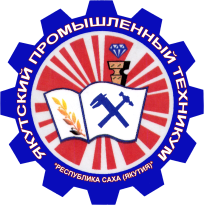 Министерство образования и науки Республики Саха(Якутия)Государственное автономное профессиональное  образовательное учреждение Республики Саха (Якутия)«Якутский промышленный техникум»РАССМОТРЕНО                    на заседании предметно-цикловойкомиссии строителейПротокол № ___ от ________ 2017 г.Председатель ПЦК ________________ Олесов Д.М. ОДОБРЕНО И РЕКОМЕНДОВАНОМетодическим советом ГАПОУ РС (Я) ЯПТПротокол № ___ от ________ 2017г. Председатель МС ___________________Филиппов М.И.стр.ПАСПОРТ ПРОГРАММЫ УЧЕБНОЙ ДИСЦИПЛИНЫ4СТРУКТУРА и содержание УЧЕБНОЙ ДИСЦИПЛИНЫ5условия реализации  учебной дисциплины12Контроль и оценка результатов Освоения учебной дисциплины13Вид учебной работыКоличество часов Максимальная учебная нагрузка (всего)72Обязательная аудиторная учебная нагрузка (всего) 48в том числе:Практические работы14Контрольные работы4Самостоятельная работа студента (всего)24в том числе:       индивидуальное проектное задание       тематика внеаудиторной самостоятельной работыИтоговая аттестация в форме экзамена.Итоговая аттестация в форме экзамена.Наименование разделов и темСодержание учебного материала, лабораторные работы и практические занятия, самостоятельная работа обучающихсяОбъем часовУровень освоения1234Раздел 1. Введение в профессию8Тема 1.1.  ВведениеСодержание учебного материала:62Тема 1.1.  ВведениеОзнакомление с целью и задачами учебной дисциплины.Основные понятия о строительном производстве22Тема 1. 2. Основные положения строительного производства.Строительные процессы.  Вопросы организации строительного производства. 12Тема 1.3. Труд и заработная плата в строительствеТрудовые ресурсы строительных процессов. Техническое и тарифное нормирование. 12Тема 1.4. Нормативная и проектная документация строительного производстваНормативная и проектная документация строительного производства. Виды стандартизации.Контроль качества строительных работ12Тема 1.5. Транспортирование, погрузка-разгрузка и складирование строительных грузовОбщие положения. Виды и назначение транспорта. Погрузочно-разгрузочные работы. Складирование строительных материалов и изделий. Контроль при складировании изделий и конструкций.12Самостоятельная работа обучающихся:Примерная тематика внеаудиторной самостоятельной работы:Основные вопросы организации строительного производства.Техническое и тарифное нормирование.Виды стандартизации и контроля качества строительных работ.Погрузочно-разгрузочные работы. Складирование строительных материалов и изделий.2Раздел 2. Конструктивные элементы зданий.4Тема  2.1. Конструктивные элементы зданий.Содержание учебного материала:12Тема  2.1. Конструктивные элементы зданий.Классификация зданий и сооружений. Гражданские, производственные здания и сооружения, комплексы; конструктивные элементы зданий и деление их на части. 2Тема  2.1. Конструктивные элементы зданий.Практическая работа1Тема  2.1. Конструктивные элементы зданий.Определить виды зданий и их назначение, конструктивное решение.1Тема  2.1. Конструктивные элементы зданий.Самостоятельная работа обучающихся:Примерная тематика внеаудиторной самостоятельной работы:Гражданские, административные, производственные здания и сооружения и комплексы; конструктивные элементы зданий и деление их на части. 2Раздел 3. Общестроительные работы48Тема 3.1.  Земляные работыСодержание учебного материала:2Тема 3.1.  Земляные работыОбщие положения. Грунты и их строительные свойства. Подготовительные и вспомогательные процессы. Определение объемов разрабатываемого грунта. Разработка грунта механизированным способом. Закрытые способы разработки грунта.22Тема 3.1.  Земляные работыПрактическая работа2Тема 3.1.  Земляные работыОпределение объемов разрабатываемого грунта.2Тема 3.1.  Земляные работыСамостоятельная работа обучающихсяПримерная тематика внеаудиторной самостоятельной работы:1. Общие положения земляных работ.2. Грунты и их основные свойства.3. Подготовительные процессы.4. Вспомогательные процессы.5. Определение объемов земляных работ.6. Механизация земляных работ.2Тема 3.2. Основания и фундаментыСодержание учебного материала:32Тема 3.2. Основания и фундаментыОсновные требования к основаниям и фундаментам. Естественные и искусственные основания. Подготовка оснований под фундамент. Выбор типа фундаментов. Фундаменты мелкого заложения. Глубина заложения фундамента. Общие сведения о свайных фундаментах. Виды свай и способы их погружения. Контрольная работа по темам 1 и 2.2Тема 3.2. Основания и фундаментыПрактическая работа1Тема 3.2. Основания и фундаментыСоставление инструкционных карт по устройству фундаментов. Расчёт глубины заложения фундаментов1Тема 3.2. Основания и фундаментыСамостоятельная работа обучающихсяПримерная тематика внеаудиторной самостоятельной работы:1. Назначение и основные требования к основаниям и фундаментам.2. Виды оснований. Подготовка оснований. 3. Типы фундаментов. Фундаменты мелкого заложения.4. Глубина заложения фундаментов.5. Свайные фундаменты.6. Типы ростверков.7. Типы свайных фундаментов.8. Виды свай, способы их погружения.9. Оборудование для погружения свай.2Тема 3.3. Каменные работыСодержание учебного материала:32Тема 3.3. Каменные работыВиды и назначение кладки. Инструмент, инвентарь и приспособления. Материалы для каменной кладки. Подмости для возведения стен. Кладка кирпичных стен. Процесс каменной кладки и способы ее выполнения. Кладка из природных камней неправильной формы. Техника безопасности.2Тема 3.3. Каменные работыПрактическая работа1Тема 3.3. Каменные работыСоставление инструкционных карт по видам каменных работ 1Тема 3.3. Каменные работыСамостоятельная работа обучающихсяПримерная тематика внеаудиторной самостоятельной работы:1.	Виды и назначение каменной кладки.2.	Материалы для каменной кладки.3.	Строительные растворы.4.	Инструменты, инвентарь и приспособления.5.	Подмости для возведения стен.6.	Кладка кирпичных стен.7.	Процесс каменной кладки и способы ее выполнения.8.	Кладка из природных камней неправильной формы.9.	Требования безопасности при каменной кладке.2Тема 3.4. Технология монолитного бетона и железобетонаСодержание учебного материала:1Тема 3.4. Технология монолитного бетона и железобетонаОбщие положения. Устройство опалубки. Арматурные работы. Укладка и уплотнение бетонной смеси. Уход за бетоном и снятие опалубки. Техника безопасности при производстве бетонных и железобетонных работ 2Тема 3.4. Технология монолитного бетона и железобетонаПрактическая работаСоставление инструкционных карт по видам бетонных работ.1Тема 3.4. Технология монолитного бетона и железобетонаСамостоятельная работа обучающихсяПримерная тематика внеаудиторной самостоятельной работы:1.	Общие положения технологии монолитного бетона и железобетона.2.	Устройство и конструкции опалубки.3.	Область применения скользящей опалубки.4.	Арматурные работы.5.	Подготовка и укладка бетонной смеси.6.	Способы укладки бетонной смеси. Уход за бетоном.7.	Техника безопасности при производстве бетонных работ.2Тема 3.5. Технология монтажа строительных конструкцийСодержание учебного материала:3Тема 3.5. Технология монтажа строительных конструкцийКлассификация методов монтажа строительных конструкций. Выбор монтажных кранов и комплектов машин. Процессы монтажа. Монтаж элементов железобетонных конструкций. Монтаж элементов металлических конструкций. Техника безопасности. Контрольная работа по темам 4 и 52Тема 3.5. Технология монтажа строительных конструкцийПрактическая работаСоставление инструкционных карт по монтажу железобетонных и стальных конструкций.1Тема 3.5. Технология монтажа строительных конструкцийСамостоятельная работа обучающихсяПримерная тематика внеаудиторной самостоятельной работы:1. Классификация методов монтажа строительных конструкций.2. Процессы монтажа. Типы стропов. Выверка и закрепление конструкций.3. Монтаж элементов железобетонных конструкций.4. Монтаж элементов металлических конструкций.5. Техника безопасности монтажных работ.2Тема 3.6. Устройство кровельСодержание учебного материала:3Тема 3.6. Устройство кровельОбщие положения. Рулонные кровли. Мастичные кровли. Кровли из штучных материалов. Охрана труда и противопожарная профилактика при устройстве кровли. Контрольная работа по теме 3.62Тема 3.6. Устройство кровельПрактическая работаСоставление инструкционных карт по видам кровель1Тема 3.6. Устройство кровельСамостоятельная работа обучающихсяПримерная тематика внеаудиторной самостоятельной работы:1.	Назначение кровли. Типы кровель.2.	Рулонные кровли, их типы, устройство ковра.3.	Мастичные кровли, их устройство.4.	Асбестоцементные кровли, их типы и устройство.5.	Покрытия из стальных листов.6.	Укладка стальной кровли.7.	Инструменты для покрытия кровли сталью.8.	Устройство кровли из черепицы.9.	Охрана труда и противопожарная профилактика при устройстве кровли.2Тема 3.7. Защитные покрытия зданий и сооруженийСодержание учебного материала:32Тема 3.7. Защитные покрытия зданий и сооруженийОбщие положения. Гидроизоляция. Окрасочная и мастичная гидроизоляция. Штукатурная гидроизоляция	. Оклеечная и монтируемая гидроизоляция. Гидроизоляция подземных частей здания и сооружения. Гидроизоляция наземных частей зданий и сооружений. Техника безопасности при устройстве гидроизоляции. Теплоизоляционные работы.Тема 3.7. Защитные покрытия зданий и сооруженийПрактическая работа1Тема 3.7. Защитные покрытия зданий и сооруженийСоставление инструкционных карт по видам защитных покрытий1Тема 3.7. Защитные покрытия зданий и сооруженийСамостоятельная работа обучающихсяПримерная тематика внеаудиторной самостоятельной работы:1. Общие сведения о гидроизоляционных материалах.2. Окрасочная и мастичная гидроизоляция.3. Штукатурная гидроизоляция.4. Оклеечная гидроизоляция.5. Виды гидроизоляции подземных частей зданий и область их применения.6. Гидроизоляция наземных частей зданий.7. Эффективные виды гидроизоляции для помещений с мокрыми производственными процессами.8. Техника безопасности при устройстве гидроизоляции.9. Техника безопасности при устройстве теплоизоляции.2Тема 3.8.Отделочные работыСодержание учебного материала:5Тема 3.8.Отделочные работыОбщие положения. Остекление проемов и покрытий	. Штукатурные работы. Малярные работы. Покрытие поверхностей рулонными материалами. Облицовка наружных и внутренних поверхностей. Устройство полов. Контрольная работа по темам 3. 7 и 3.82Тема 3.8.Отделочные работыПрактическая работаСоставление инструкционных карт по видам отделочных работ: Штукатурные работы. Малярные работы. Устройство полов.1Тема 3.8.Отделочные работыСамостоятельная работа обучающихсяПримерная тематика внеаудиторной самостоятельной работы:1. Общие положения отделочных работ.2. Остекление оконных проемов.3. Штукатурные работы. Общие сведения. Виды штукатурок. Подготовка поверхности к оштукатуриванию. Механизация штукатурных работ.4. Малярные работы. Общие сведения. Виды малярных составов. Подготовка поверхности под окраску.5. Окраска фасадов зданий.6. Покрытие поверхности рулонными материалами.7. Облицовка наружных и внутренних поверхностей.8. Устройство полов. Общие сведения. Технология.2Раздел 4. Планирование и методы строительства.6Тема 4.1.  Календарное планированиеи методы строительства зданий и сооружений.Содержание учебного материала:2Тема 4.1.  Календарное планированиеи методы строительства зданий и сооружений.Общие сведения. Разработка календарного плана строительства объекта. Корректировка календарного графика по графикам потребления ресурсов.2Тема 4.1.  Календарное планированиеи методы строительства зданий и сооружений.Практическая работаРазработка календарного плана строительства объекта2Тема 4.1.  Календарное планированиеи методы строительства зданий и сооружений.Самостоятельная работа обучающихся.Примерная тематика внеаудиторной самостоятельной работы:1.	Общие сведения о календарном планировании.2.	Разработка календарного плана строительства.3.	Корректировка календарного графика.4.	График поставки материалов и оборудования.5.	График выходов рабочих по специальностям.2Раздел 5. Инновации в строительной отрасли 6Тема 5.1. Инновации в  строительной отраслиСодержание учебного материала:2Тема 5.1. Инновации в  строительной отраслиПерспективы развития в строительной отрасли.Инновационное развитие в строительной отрасли по направлениям: архитектура, строительство, эксплуатация зданий и сооружений.3Тема 5.1. Инновации в  строительной отраслиПрактическая работа2Тема 5.1. Инновации в  строительной отраслиУрок-конференция «Инновации в  строительной отрасли»2Тема 5.1. Инновации в  строительной отраслиСамостоятельная работа обучающихся: Доклад.Поиск информации и написание доклада по выбранной теме.2Всего:Всего:72Результаты(освоенные профессиональные компетенции)Основные показатели оценки результатаФормы и методы контроля и оценки1.1. Выполнять подготовительные работы при  монтаже санитарно-технических систем и оборудованияПодбор приспособлений и инструментов выполняемым видам работОценка результатов выполнения производственных заданий в рамках учебной и производственной практикОценка результатов выполнения практической работы1.1. Выполнять подготовительные работы при  монтаже санитарно-технических систем и оборудованияВыполнение слесарной обработки материалов в соответствии с требованиями строительных норм и правил (СНиП)Письменный экзаменЭкспертная оценка на практическом занятииПрактический экзаменОценка результатов выполнения производственных заданий в рамках учебной и производственной практик1.1. Выполнять подготовительные работы при  монтаже санитарно-технических систем и оборудованияВыполнение соединений трубопроводов из различных материалов в соответствии с требованиями строительных норм и правил (СНиП)Письменный экзаменЭкспертная оценка на практическом занятииПрактический экзаменОценка результатов выполнения производственных заданий в рамках учебной и производственной практик1.1. Выполнять подготовительные работы при  монтаже санитарно-технических систем и оборудованияОформление документации для производства работ по монтажу санитарно-технических систем и оборудования согласно требованиям к составлению документов;Оценка результатов выполнения производственных заданий в рамках учебной и производственной практик1.1. Выполнять подготовительные работы при  монтаже санитарно-технических систем и оборудованияВыполнение переноса с проекта осей будущих сетей трубопроводов на местность в соответствии с технологической последовательностью и требованиями строительных норм и правил (СНиП)Оценка результатов выполнения производственных заданий в рамках учебной и производственной практикОценка результатов выполнения практической работы1.1. Выполнять подготовительные работы при  монтаже санитарно-технических систем и оборудованияРазработка траншей с соблюдением установленных норм недобора с последующей ручной зачисткой и устройством креплений  траншеиОценка результатов выполнения производственных заданий в рамках учебной и производственной практик1.1. Выполнять подготовительные работы при  монтаже санитарно-технических систем и оборудованияВыполнение водостока в соответствии с технологической последовательностью и требованиями строительных норм и правил (СНиП)Оценка результатов выполнения производственных заданий в рамках учебной и производственной практикОценка результатов выполнения практической работы1.1. Выполнять подготовительные работы при  монтаже санитарно-технических систем и оборудованияРазнесение приборов и оборудования к месту их монтажа в соответствии с технологической схемойОценка результатов выполнения производственных заданий в рамках учебной и производственной практикОценка результатов выполнения практической работы1.1. Выполнять подготовительные работы при  монтаже санитарно-технических систем и оборудованияВыполнение отделки участков стен в местах установки санитарно-технических приборов в соответствии с технологической последовательностью и выполняемыми видами работОценка результатов выполнения производственных заданий в рамках учебной и производственной практикОценка результатов выполнения практической работы1.1. Выполнять подготовительные работы при  монтаже санитарно-технических систем и оборудованияРазметка мест установки креплений в соответствии с выполняемыми видами работОценка результатов выполнения производственных заданий в рамках учебной и производственной практикОценка результатов выполнения практической работы1.1. Выполнять подготовительные работы при  монтаже санитарно-технических систем и оборудованияПробивка отверстий для прокладки труб в соответствии с проектомОценка результатов выполнения производственных заданий в рамках учебной и производственной практик 2.1.Выполнять подготовительные работы при  монтаже систем вентиляции, кондиционирования воздуха, пневмотранспорта и аспирацииПодбор приспособлений и инструментов выполняемым видам работ    Оценка результатов выполнения производственных заданий в рамках учебной и производственной практик    Оценка результатов выполнения практической работы 2.1.Выполнять подготовительные работы при  монтаже систем вентиляции, кондиционирования воздуха, пневмотранспорта и аспирацииВыполнение слесарной обработки материалов в соответствии требованиям строительных норм и правил (СНиП)      Письменный экзамен     Экспертная оценка на практическом занятии     Практический экзамен     Оценка результатов выполнения производственных заданий в рамках учебной и производственной практик 2.1.Выполнять подготовительные работы при  монтаже систем вентиляции, кондиционирования воздуха, пневмотранспорта и аспирацииВыполнение соединений  воздуховодов из различных материалов в соответствии с требованиями строительных норм и правил (СНиП)      Письменный экзамен     Экспертная оценка на практическом занятии     Практический экзамен     Оценка результатов выполнения производственных заданий в рамках учебной и производственной практик 2.1.Выполнять подготовительные работы при  монтаже систем вентиляции, кондиционирования воздуха, пневмотранспорта и аспирацииПодбор необходимой документации для производства работ в соответствии с характером выполняемых работ и требованиями ГОСТ   Оценка результатов выполнения производственных заданий в рамках учебной и производственной практик 2.1.Выполнять подготовительные работы при  монтаже систем вентиляции, кондиционирования воздуха, пневмотранспорта и аспирацииВыполнение переноса оборудования с проекта осей на место монтажа в соответствии с технологическими требованиями   Оценка результатов выполнения производственных заданий в рамках учебной и производственной практик   Оценка результатов выполнения практической работы 2.1.Выполнять подготовительные работы при  монтаже систем вентиляции, кондиционирования воздуха, пневмотранспорта и аспирацииЧтение схем  вентиляции из монтажного проекта согласно требованиям ЕСКД   Оценка результатов выполнения производственных заданий в рамках учебной и производственной практик   Оценка результатов выполнения практической работы 2.1.Выполнять подготовительные работы при  монтаже систем вентиляции, кондиционирования воздуха, пневмотранспорта и аспирацииРазнесение приборов и оборудования к месту их монтажа в соответствии с технологическими требованиями   Оценка результатов выполнения производственных заданий в рамках учебной и производственной практик   Оценка результатов выполнения практической работы 2.1.Выполнять подготовительные работы при  монтаже систем вентиляции, кондиционирования воздуха, пневмотранспорта и аспирацииВыполнение отделки участков стен в местах установки санитарно-технических приборов в соответствии с технологическими требованиями   Оценка результатов выполнения производственных заданий в рамках учебной и производственной практик 2.1.Выполнять подготовительные работы при  монтаже систем вентиляции, кондиционирования воздуха, пневмотранспорта и аспирацииРазметка мест установки креплений и их установка в соответствии с технологическими требованиями   Оценка результатов выполнения производственных заданий в рамках учебной и производственной практик   Оценка результатов выполнения практической работы 2.1.Выполнять подготовительные работы при  монтаже систем вентиляции, кондиционирования воздуха, пневмотранспорта и аспирацииВыполнение работ по пробивке отверстий для прокладки воздуховодов согласно проекту  Оценка результатов выполнения производственных заданий в рамках учебной и производственной практик  Оценка результатов выполнения практической работыРезультаты (освоенные общие компетенции)Основные показатели оценки результатаФормы и методы контроля и оценки ОК 1. Понимать сущность и социальную значимость своей будущей профессии, проявлять к ней устойчивый интерес  Активность, инициативность в процессе освоения программы модуля    Социологический опрос.   Наблюдение и оценка на практических занятиях, при выполнении работ по учебной и производственной практикамОК 1. Понимать сущность и социальную значимость своей будущей профессии, проявлять к ней устойчивый интересЭффективность и качество выполненной самостоятельной работы.    Социологический опрос.    Наблюдение и оценка на практических занятиях, при выполнении работ по учебной и производственной практикамОК 1. Понимать сущность и социальную значимость своей будущей профессии, проявлять к ней устойчивый интересУчастие в конкурсах профессионального мастерства, выставках-ярмарках, мастер-классах и т.п.   Наблюдение с фиксацией фактов.ОК 1. Понимать сущность и социальную значимость своей будущей профессии, проявлять к ней устойчивый интересСистематичность в изучении дополнительной, справочной литературы, периодических изданий по профессии   Анализ библиотечного формуляра обучающегося, оценка результатов самостоятельной работыОК 2. Организовывать собственную деятельность, исходя из цели и способов ее достижения, определенных руководителемРезультативность организации собственной деятельности для выполнения профессиональных задач в соответствии с поставленными руководителем задачами и способами их достижения   Наблюдение и оценка на практических занятиях, при выполнении работ по учебной и производственной практикамОК 3. Анализировать рабочую ситуацию, осуществлять текущий и итоговый контроль, оценку и коррекцию собственной деятельности, нести ответственность за результаты своей работыСвоевременность и качество осуществления текущего и итогового контроля своей работы в процессе решения профессиональных задач    Наблюдение и оценка на практических занятиях, при выполнении работ по учебной и производственной практикамОК 3. Анализировать рабочую ситуацию, осуществлять текущий и итоговый контроль, оценку и коррекцию собственной деятельности, нести ответственность за результаты своей работыЭффективность и качество  коррекции  собственной деятельности в процессе освоения программы модуля   Наблюдение и оценка на практических занятиях, при выполнении работ по учебной и производственной практикамОК 3. Анализировать рабочую ситуацию, осуществлять текущий и итоговый контроль, оценку и коррекцию собственной деятельности, нести ответственность за результаты своей работыАргументированность оценки результатов своей работы   Наблюдение и оценка на практических занятиях, при выполнении работ по учебной и производственной практикамОК 4. Осуществлять поиск информации, необходимой для эффективного выполнения профессиональных задачРезультативность нахождения необходимой информации для эффективного выполнения поставленных профессиональных задач    Наблюдение и оценка на практических занятиях, при выполнении работ по учебной и производственной практикамОК 4. Осуществлять поиск информации, необходимой для эффективного выполнения профессиональных задачОбоснованность отбора и анализ информации в соответствии с профессиональной задачей   Наблюдение и оценка на практических занятиях, при выполнении работ по учебной и производственной практикамОК 5. Использовать информационно-коммуникационные технологии в профессиональной деятельностиЭффективность решения профессиональных задач на основе самостоятельно найденной информации с использованием ИКТ   Наблюдение и оценка на практических занятиях, при выполнении работ по учебной и производственной практикамОК 5. Использовать информационно-коммуникационные технологии в профессиональной деятельностиКачество оформления результатов самостоятельной работы с использованием ИКТ    Наблюдение и оценка на практических занятиях, при выполнении работ по учебной и производственной практикамОК 6. Работать в коллективе и в команде, эффективно общаться с коллегами, руководством, потребителямиРезультативность взаимодействия с коллегами, руководством, клиентами в процессе освоения программы модуляНаблюдение и оценка коммуникабельности на  занятиях, при выполнении работ по учебной и производственной практикамОК 6. Работать в коллективе и в команде, эффективно общаться с коллегами, руководством, потребителямиАктивноть и равноправное участие в планировании и организации совместной работы в соответствии с распределением групповой деятельности   Социологический опросНаблюдение и оценка коммуникабельности на  занятиях,  при выполнении работ по учебной и производственной практикамОК 7. Исполнять воинскую обязанность, в том числе с применением полученных профессиональных знаний (для юношей) Участие в мероприятиях военно-патриотической, спортивной направленности    Наблюдение и оценка  деятельности обучающихся во время проведения мероприятий военно-патриотической  и  спортивной направленности.    Анкетирование. ОК 7. Исполнять воинскую обязанность, в том числе с применением полученных профессиональных знаний (для юношей)Адекватность решения ситуационных задач, возникающих в ходе военных сборов, полученным профессиональным знаниям и компетенциям  Наблюдение и оценка  деятельности обучающихся во время проведения мероприятий военно-патриотической направленности.  Анкетирование Результаты обучения(освоенные умения, усвоенные знания)Формы и методы контроля и оценки результатов обучения 12Умения: определять виды зданий и их назначение, конструктивное решениефронтальный опрос,тестированиеперечислять виды строительных работ, называть последовательность их выполнения, давать краткую характеристикуфронтальный опрос, тестирование, контрольные работы.составлять инструкционные карты по видам строительных работпрактическая работаобъяснять организацию производства строительных и монтажных работфронтальный опросприводить примеры организации, планирования и тарификации труда рабочих-строителейфронтальный опрос,тестирование, контрольные работы.перечислять виды стандартизации и контроля качества строительных работфронтальный опрос,тестированиеЗнания:виды зданий и сооруженийфронтальный опрос, тестированиевиды строительных работ, их последовательность, технология.фронтальный опрос, тестирование, контрольные работы.организации производства СМР по видам работфронтальный опрос,тестированиеконтроль качества строительных работфронтальный опрос, тестированиеТБ и ПБ при производстве строительных работфронтальный опрос, тестирование